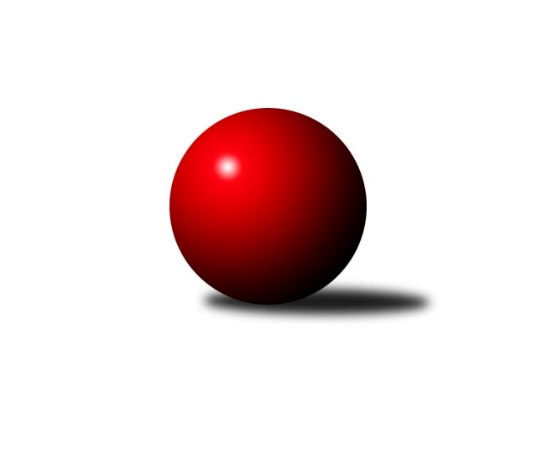 Č.8Ročník 2023/2024	11.11.2023Nejlepšího výkonu v tomto kole: 3367 dosáhlo družstvo: SKK Hořice B3. KLM B 2023/2024Výsledky 8. kolaSouhrnný přehled výsledků:TJ Radlice A	- TJ Tesla Pardubice 	3:5	3317:3341	10.5:13.5	9.11.TJ Sokol Benešov 	- TJ Kuželky Česká Lípa 	7:1	3255:3162	14.5:9.5	11.11.KK Kolín	- KK Jiří Poděbrady	5:3	3345:3280	14.5:9.5	11.11.TJ Tesla Pardubice 	- SKK Náchod	2:6	3294:3328	10.0:14.0	11.11.SKK Hořice B	- SK Verneřice	8:0	3367:3226	16.0:8.0	11.11.TJ Sokol Chotoviny 	- TJ Dynamo Liberec	5:3	3323:3197	15.0:9.0	11.11.TJ Radlice A	- SK Žižkov Praha	7:1	3342:3274	14.0:10.0	11.11.Tabulka družstev:	1.	SKK Náchod	8	7	0	1	46.0 : 18.0 	112.5 : 79.5 	 3415	14	2.	KK Kolín	8	6	1	1	43.0 : 21.0 	117.0 : 75.0 	 3354	13	3.	TJ Sokol Chotoviny	8	6	0	2	44.0 : 20.0 	109.0 : 83.0 	 3354	12	4.	TJ Tesla Pardubice	8	6	0	2	40.0 : 24.0 	101.5 : 90.5 	 3278	12	5.	TJ Sokol Benešov	8	5	0	3	33.0 : 31.0 	96.0 : 96.0 	 3284	10	6.	SKK Hořice B	8	4	0	4	34.0 : 30.0 	102.0 : 90.0 	 3265	8	7.	KK Jiří Poděbrady	8	3	1	4	30.0 : 34.0 	91.0 : 101.0 	 3288	7	8.	TJ Kuželky Česká Lípa	8	3	0	5	28.0 : 36.0 	99.0 : 93.0 	 3287	6	9.	SK Verneřice	8	3	0	5	20.0 : 44.0 	71.0 : 121.0 	 3187	6	10.	TJ Radlice A	8	1	1	6	23.0 : 41.0 	83.5 : 108.5 	 3307	3	11.	SK Žižkov Praha	8	1	1	6	20.0 : 44.0 	87.5 : 104.5 	 3260	3	12.	TJ Dynamo Liberec	8	0	2	6	23.0 : 41.0 	82.0 : 110.0 	 3260	2Podrobné výsledky kola:	 TJ Radlice A	3317	3:5	3341	TJ Tesla Pardubice 	Josef Kašpar	136 	 135 	 170 	147	588 	 1:3 	 604 	 142	149 	 164	149	Martin Hubáček	David Kašpar	122 	 127 	 145 	124	518 	 1:3 	 554 	 143	137 	 121	153	Milan Vaněk	Milan Komorník	156 	 153 	 137 	139	585 	 3:1 	 559 	 151	141 	 139	128	Vít Veselý	Pavel Janoušek	125 	 163 	 139 	128	555 	 1:3 	 573 	 129	158 	 156	130	Michal Šic	Rostislav Kašpar	126 	 129 	 136 	132	523 	 2.5:1.5 	 509 	 135	118 	 136	120	Daniel Stráník	Miloš Beneš ml.	142 	 152 	 122 	132	548 	 2:2 	 542 	 133	138 	 137	134	Michal Talackorozhodčí: Michal TruksaNejlepší výkon utkání: 604 - Martin Hubáček	 TJ Sokol Benešov 	3255	7:1	3162	TJ Kuželky Česká Lípa 	Tomáš Svoboda	143 	 145 	 135 	117	540 	 2:2 	 525 	 123	125 	 141	136	Martin Najman	Miroslav Šostý *1	122 	 122 	 118 	135	497 	 2:2 	 487 	 125	139 	 115	108	Marek Kyzivát	Petr Brabenec *2	133 	 123 	 159 	143	558 	 2.5:1.5 	 517 	 117	123 	 133	144	Josef Rubanický	Michal Vyskočil	143 	 161 	 138 	141	583 	 4:0 	 533 	 135	133 	 131	134	Martin Ducke	Jiří Franěk	131 	 142 	 103 	122	498 	 2:2 	 549 	 115	141 	 150	143	Miroslav Malý	Jaroslav Franěk	127 	 163 	 144 	145	579 	 2:2 	 551 	 134	119 	 158	140	Jiří Klíma st.rozhodčí: Ladislav Žebrakovskýstřídání: *1 od 61. hodu Ivan Januš, *2 od 91. hodu Ladislav KalousNejlepší výkon utkání: 583 - Michal Vyskočil	 KK Kolín	3345	5:3	3280	KK Jiří Poděbrady	Vojtěch Zelenka	146 	 144 	 137 	129	556 	 3:1 	 535 	 134	133 	 129	139	Jiří Šafránek	Jiří Němec	132 	 133 	 140 	132	537 	 1:3 	 584 	 161	121 	 152	150	Václav Kňap	Jan Pelák *1	111 	 128 	 131 	156	526 	 2:2 	 547 	 145	145 	 126	131	Lukáš Poláček	Michal Brachovec	151 	 138 	 150 	145	584 	 3.5:0.5 	 532 	 151	117 	 126	138	Ladislav Nožička	Miroslav Šnejdar ml.	139 	 164 	 141 	164	608 	 3:1 	 530 	 141	134 	 126	129	Ondřej Šafránek	Martin Švorba	136 	 117 	 153 	128	534 	 2:2 	 552 	 144	150 	 133	125	Jiří Tichýrozhodčí: Ladislav Hetclstřídání: *1 od 31. hodu Lukáš HoloskoNejlepší výkon utkání: 608 - Miroslav Šnejdar ml.	 TJ Tesla Pardubice 	3294	2:6	3328	SKK Náchod	Daniel Stráník	134 	 139 	 138 	139	550 	 1:3 	 550 	 147	124 	 139	140	Ladislav Beránek	Milan Vaněk	154 	 128 	 169 	143	594 	 2:2 	 583 	 138	153 	 143	149	Martin Hanuš	Vít Veselý	127 	 127 	 126 	147	527 	 2:2 	 559 	 118	146 	 154	141	Antonín Hejzlar	Martin Hubáček	132 	 127 	 132 	136	527 	 1:3 	 532 	 137	134 	 124	137	Tomáš Majer	Michal Šic	122 	 150 	 114 	137	523 	 1:3 	 571 	 141	143 	 139	148	Jan Adamů	Michal Talacko	138 	 140 	 148 	147	573 	 3:1 	 533 	 150	118 	 121	144	František Hejnarozhodčí: Petr MiláčekNejlepší výkon utkání: 594 - Milan Vaněk	 SKK Hořice B	3367	8:0	3226	SK Verneřice	Martin Bartoníček	145 	 154 	 139 	130	568 	 3:1 	 531 	 127	134 	 143	127	Radek Mach	Kryštof Košťál	136 	 123 	 136 	129	524 	 3:1 	 511 	 122	135 	 131	123	Lukáš Zítka	Ondřej Košťál	119 	 138 	 141 	131	529 	 2:2 	 517 	 127	119 	 133	138	Martin Ledwoň	Karel Košťál	118 	 171 	 122 	154	565 	 2:2 	 560 	 136	140 	 153	131	Miloslav Plíšek	Radek Košťál	165 	 158 	 135 	144	602 	 3:1 	 543 	 144	135 	 148	116	Daniel Sekyra	Miroslav Nálevka	143 	 137 	 156 	143	579 	 3:1 	 564 	 132	153 	 141	138	Patrik Kukeněrozhodčí: Zdeněk DymáčekNejlepší výkon utkání: 602 - Radek Košťál	 TJ Sokol Chotoviny 	3323	5:3	3197	TJ Dynamo Liberec	Jan Bartoň	133 	 154 	 117 	137	541 	 1:3 	 553 	 138	127 	 145	143	Vojtěch Pecina	Jan Holšan	158 	 144 	 145 	150	597 	 4:0 	 516 	 120	135 	 136	125	Ladislav Wajsar st.	Pavel Makovec	157 	 120 	 121 	130	528 	 2:2 	 551 	 140	144 	 139	128	Ludvík Szabo	Bořivoj Jelínek	151 	 151 	 125 	127	554 	 3:1 	 489 	 125	119 	 126	119	Roman Žežulka *1	Zbyněk Hein	145 	 147 	 123 	137	552 	 3:1 	 523 	 137	135 	 139	112	Josef Zejda ml.	Libor Hrstka	161 	 142 	 123 	125	551 	 2:2 	 565 	 147	135 	 134	149	František Obručarozhodčí: Jiří Svačinastřídání: *1 od 44. hodu Libor DrábekNejlepší výkon utkání: 597 - Jan Holšan	 TJ Radlice A	3342	7:1	3274	SK Žižkov Praha	Josef Kašpar	152 	 143 	 161 	133	589 	 2:2 	 563 	 154	139 	 126	144	Petr Veverka	David Kašpar	126 	 151 	 129 	107	513 	 2:2 	 508 	 127	130 	 128	123	Martin Beran	Rostislav Kašpar	123 	 157 	 137 	152	569 	 2:2 	 588 	 152	146 	 149	141	Luboš Kocmich	Pavel Janoušek	136 	 134 	 147 	142	559 	 2:2 	 555 	 130	147 	 128	150	Pavel Řehánek	Miloš Beneš ml.	141 	 130 	 139 	153	563 	 4:0 	 525 	 120	127 	 133	145	Lukáš Vacek	Milan Komorník	129 	 147 	 126 	147	549 	 2:2 	 535 	 138	138 	 131	128	Jiří Zetekrozhodčí: Pavel KasalNejlepší výkon utkání: 589 - Josef KašparPořadí jednotlivců:	jméno hráče	družstvo	celkem	plné	dorážka	chyby	poměr kuž.	Maximum	1.	Josef Kašpar 	TJ Radlice A	594.70	393.0	201.7	4.2	4/4	(629)	2.	Rostislav Kašpar 	TJ Radlice A	581.06	382.4	198.7	2.2	4/4	(605)	3.	Pavel Makovec 	TJ Sokol Chotoviny 	577.83	387.0	190.8	2.4	4/4	(596)	4.	Luboš Kocmich 	SK Žižkov Praha	575.75	386.4	189.4	3.6	4/5	(592)	5.	Martin Švorba 	KK Kolín	575.45	380.2	195.3	2.2	5/5	(615)	6.	Jan Adamů 	SKK Náchod	575.17	385.3	189.9	2.8	6/6	(611)	7.	František Obruča 	TJ Dynamo Liberec	574.40	390.2	184.2	3.6	5/6	(606)	8.	Antonín Hejzlar 	SKK Náchod	571.39	378.6	192.8	3.1	6/6	(646)	9.	František Hejna 	SKK Náchod	571.27	386.5	184.8	2.6	5/6	(618)	10.	Vojtěch Pecina 	TJ Dynamo Liberec	569.50	377.8	191.8	2.8	4/6	(628)	11.	Martin Hanuš 	SKK Náchod	566.44	382.9	183.5	3.2	6/6	(600)	12.	Denis Hofman 	SKK Náchod	566.10	375.9	190.2	6.5	5/6	(581)	13.	Martin Hubáček 	TJ Tesla Pardubice 	565.20	377.1	188.1	5.4	5/5	(604)	14.	Jan Pelák 	KK Kolín	565.08	374.1	191.0	3.4	4/5	(583)	15.	Václav Kňap 	KK Jiří Poděbrady	564.89	374.7	190.2	3.0	6/6	(615)	16.	Libor Hrstka 	TJ Sokol Chotoviny 	563.47	383.6	179.9	4.7	3/4	(609)	17.	Jan Holšan 	TJ Sokol Chotoviny 	562.75	386.0	176.8	2.9	4/4	(597)	18.	Tomáš Svoboda 	TJ Sokol Benešov 	560.42	375.7	184.8	4.2	4/4	(597)	19.	Patrik Kukeně 	SK Verneřice	558.93	376.7	182.3	4.5	5/5	(597)	20.	Michal Talacko 	TJ Tesla Pardubice 	558.60	371.7	186.9	3.1	5/5	(582)	21.	Pavel Řehánek 	SK Žižkov Praha	557.85	376.7	181.2	3.3	5/5	(583)	22.	Jan Bartoň 	TJ Sokol Chotoviny 	557.10	376.2	180.9	3.3	4/4	(578)	23.	Ondřej Šafránek 	KK Jiří Poděbrady	556.94	370.3	186.7	4.4	6/6	(587)	24.	Jiří Franěk 	TJ Sokol Benešov 	556.90	364.5	192.4	4.9	4/4	(593)	25.	Milan Komorník 	TJ Radlice A	556.80	370.7	186.1	2.9	3/4	(593)	26.	Vojtěch Zelenka 	KK Kolín	556.13	376.9	179.2	5.5	5/5	(589)	27.	Kryštof Košťál 	SKK Hořice B	554.35	370.2	184.2	3.8	4/4	(588)	28.	Libor Drábek 	TJ Dynamo Liberec	553.87	368.8	185.1	4.4	5/6	(578)	29.	Miroslav Malý 	TJ Kuželky Česká Lípa 	552.80	366.8	186.0	3.9	5/5	(616)	30.	Zbyněk Hein 	TJ Sokol Chotoviny 	552.67	368.7	184.0	3.4	3/4	(598)	31.	Jan Fořter 	TJ Sokol Chotoviny 	552.33	369.3	183.0	6.3	3/4	(575)	32.	Jiří Klíma  st.	TJ Kuželky Česká Lípa 	552.30	370.2	182.2	4.1	5/5	(618)	33.	Martin Najman 	TJ Kuželky Česká Lípa 	551.73	377.5	174.3	7.9	5/5	(612)	34.	Bořivoj Jelínek 	TJ Sokol Chotoviny 	551.50	369.8	181.7	3.8	3/4	(580)	35.	Ivan Žaloudík 	SK Žižkov Praha	551.08	375.3	175.8	3.8	4/5	(594)	36.	Milan Vaněk 	TJ Tesla Pardubice 	550.95	363.5	187.5	5.4	5/5	(594)	37.	Jiří Šafránek 	KK Jiří Poděbrady	549.61	369.2	180.4	3.9	6/6	(585)	38.	Miloš Beneš  ml.	TJ Radlice A	549.35	379.1	170.3	4.5	4/4	(601)	39.	Michal Brachovec 	KK Kolín	548.50	366.0	182.5	7.4	4/5	(584)	40.	Michal Vyskočil 	TJ Sokol Benešov 	548.05	372.2	175.9	6.7	4/4	(584)	41.	Daniel Sekyra 	SK Verneřice	547.80	370.7	177.2	6.5	5/5	(586)	42.	Jiří Tichý 	KK Jiří Poděbrady	547.70	361.8	185.9	2.8	5/6	(586)	43.	Lukáš Holosko 	KK Kolín	546.75	369.4	177.4	4.4	4/5	(573)	44.	Radek Košťál 	SKK Hořice B	545.55	364.9	180.7	4.7	4/4	(602)	45.	Roman Žežulka 	TJ Dynamo Liberec	544.63	361.5	183.1	5.4	4/6	(589)	46.	Josef Rubanický 	TJ Kuželky Česká Lípa 	544.45	362.9	181.6	5.7	5/5	(602)	47.	Karel Košťál 	SKK Hořice B	544.19	370.2	174.0	10.1	4/4	(569)	48.	Martin Bartoníček 	SKK Hořice B	543.95	377.5	166.5	5.6	4/4	(626)	49.	Tomáš Majer 	SKK Náchod	543.00	364.1	178.9	4.8	4/6	(567)	50.	Miroslav Nálevka 	SKK Hořice B	542.73	364.1	178.7	4.1	3/4	(610)	51.	Jaroslav Franěk 	TJ Sokol Benešov 	542.00	360.8	181.2	4.5	3/4	(579)	52.	Ladislav Nožička 	KK Jiří Poděbrady	541.56	364.0	177.6	6.6	6/6	(606)	53.	Martin Zvoníček 	SKK Hořice B	540.63	368.9	171.8	7.9	4/4	(569)	54.	Daniel Stráník 	TJ Tesla Pardubice 	540.05	359.6	180.5	4.8	5/5	(593)	55.	Martin Ducke 	TJ Kuželky Česká Lípa 	540.00	372.4	167.6	4.9	4/5	(556)	56.	Jiří Zetek 	SK Žižkov Praha	539.63	366.3	173.4	4.3	4/5	(565)	57.	Lukáš Zítka 	SK Verneřice	538.10	365.0	173.1	7.5	5/5	(578)	58.	Josef Zejda  ml.	TJ Dynamo Liberec	537.73	366.5	171.3	7.3	5/6	(563)	59.	Radek Mach 	SK Verneřice	536.50	372.9	163.6	6.0	5/5	(569)	60.	Vít Veselý 	TJ Tesla Pardubice 	536.00	361.4	174.7	7.4	5/5	(565)	61.	Ludvík Szabo 	TJ Dynamo Liberec	535.25	361.5	173.8	5.0	4/6	(551)	62.	Miroslav Šnejdar  st.	KK Kolín	535.25	362.0	173.3	4.8	4/5	(562)	63.	Michal Šic 	TJ Tesla Pardubice 	534.45	358.3	176.2	5.7	5/5	(573)	64.	Miroslav Šostý 	TJ Sokol Benešov 	534.06	364.9	169.2	5.0	4/4	(558)	65.	Ladislav Wajsar  st.	TJ Dynamo Liberec	532.63	367.8	164.9	6.4	4/6	(562)	66.	Lukáš Poláček 	KK Jiří Poděbrady	530.92	370.3	160.6	9.0	4/6	(603)	67.	Miloš Holý 	TJ Dynamo Liberec	530.00	366.4	163.6	7.0	4/6	(553)	68.	Pavel Janoušek 	TJ Radlice A	529.93	363.1	166.8	6.9	3/4	(578)	69.	Martin Beran 	SK Žižkov Praha	528.80	360.7	168.1	5.6	5/5	(582)	70.	Martin Ledwoň 	SK Verneřice	513.35	358.3	155.1	11.8	5/5	(551)	71.	David Kašpar 	TJ Radlice A	512.50	355.0	157.5	8.3	3/4	(532)	72.	Miloslav Plíšek 	SK Verneřice	497.80	344.4	153.5	10.5	5/5	(560)		Miroslav Šnejdar  ml.	KK Kolín	610.00	385.7	224.3	0.3	3/5	(641)		Ladislav Beránek 	SKK Náchod	593.50	385.5	208.0	1.5	2/6	(637)		Ivan Januš 	TJ Sokol Benešov 	566.00	374.0	192.0	2.0	1/4	(566)		Vladimír Ludvík 	TJ Kuželky Česká Lípa 	565.58	380.1	185.5	2.8	3/5	(586)		Karel Drábek 	TJ Sokol Benešov 	556.00	368.0	188.0	2.0	1/4	(556)		Ondřej Černý 	SKK Hořice B	547.50	367.0	180.5	3.5	2/4	(574)		Jiří Němec 	KK Kolín	547.44	370.8	176.7	5.0	3/5	(566)		Lukáš Kočí 	TJ Sokol Benešov 	546.00	367.0	179.0	2.0	1/4	(546)		Lukáš Vacek 	SK Žižkov Praha	545.89	360.9	185.0	5.6	3/5	(570)		Petr Steinz 	TJ Kuželky Česká Lípa 	542.00	391.0	151.0	12.0	1/5	(542)		Jan Kamín 	TJ Radlice A	541.00	360.0	181.0	7.0	1/4	(585)		Pavel Holub 	SK Žižkov Praha	535.58	360.7	174.9	7.3	3/5	(563)		Petr Tomáš 	KK Jiří Poděbrady	533.67	352.0	181.7	8.0	3/6	(544)		Marek Kyzivát 	TJ Kuželky Česká Lípa 	529.08	357.5	171.6	9.3	3/5	(571)		Ondřej Košťál 	SKK Hořice B	529.00	366.0	163.0	11.0	1/4	(529)		Jaroslav Kourek 	TJ Radlice A	525.00	353.0	172.0	11.0	1/4	(525)		Petr Veverka 	SK Žižkov Praha	523.33	353.0	170.3	8.3	3/5	(563)		Jiří Kočí 	TJ Sokol Benešov 	521.00	357.0	164.0	11.0	1/4	(521)		Miroslav Drábek 	TJ Sokol Benešov 	518.00	354.0	164.0	13.0	1/4	(518)		Jakub Moučka 	KK Kolín	517.00	385.0	132.0	13.0	1/5	(517)		Radek Lehner 	TJ Radlice A	506.00	350.0	156.0	12.5	2/4	(520)		Milan Novák 	TJ Tesla Pardubice 	498.00	360.0	138.0	8.0	1/5	(498)		Ladislav Elis  st.	SK Verneřice	463.00	323.0	140.0	10.0	1/5	(463)Sportovně technické informace:Starty náhradníků:registrační číslo	jméno a příjmení 	datum startu 	družstvo	číslo startu24988	Ondřej Košťál	11.11.2023	SKK Hořice B	1x10537	Ladislav Kalous	11.11.2023	TJ Sokol Benešov 	1x17600	Petr Brabenec	11.11.2023	TJ Sokol Benešov 	1x
Hráči dopsaní na soupisku:registrační číslo	jméno a příjmení 	datum startu 	družstvo	Program dalšího kola:9. kolo18.11.2023	so	10:00	KK Jiří Poděbrady - TJ Sokol Chotoviny 	18.11.2023	so	10:00	TJ Dynamo Liberec - TJ Sokol Benešov 	18.11.2023	so	13:30	SK Žižkov Praha - TJ Tesla Pardubice 	18.11.2023	so	15:00	SKK Náchod - KK Kolín	18.11.2023	so	15:30	TJ Kuželky Česká Lípa  - SKK Hořice B	Nejlepší šestka kola - absolutněNejlepší šestka kola - absolutněNejlepší šestka kola - absolutněNejlepší šestka kola - absolutněNejlepší šestka kola - dle průměru kuželenNejlepší šestka kola - dle průměru kuželenNejlepší šestka kola - dle průměru kuželenNejlepší šestka kola - dle průměru kuželenNejlepší šestka kola - dle průměru kuželenPočetJménoNázev týmuVýkonPočetJménoNázev týmuPrůměr (%)Výkon2xMiroslav Šnejdar ml.KK Kolín A6082xMiroslav Šnejdar ml.KK Kolín A110.656081xMartin HubáčekPardubice6043xMichal VyskočilBenešov110.615833xRadek KošťálHořice B6021xMilan VaněkPardubice110.295941xJan HolšanChotoviny 5971xJaroslav FraněkBenešov109.855791xMilan VaněkPardubice5942xMartin HubáčekPardubice109.626042xJosef KašparRadlice A5891xJan HolšanChotoviny 109.02597